БОЙОРОК                                                                           РАСПОРЯЖЕНИЕ«29» май 2019 й.                                № 21 р                            «29» мая 2019 г.О снятии с учета семьи, состоящей на учете в качестве нуждающихся в жилом помещении, предоставляемом по договорам социального найма1. В связи со смертью заявителя Ахметовой Ларисы Тимирьяновны снять ее с учета, состоящей на учете в качестве нуждающихся в жилом помещении, предоставляемом по договорам социального найма.2. Контроль исполнения  настоящего  распоряжения  возложить на управляющего делами администрации сельского поселения. Глава сельского поселения                                                  И.Х. БадамшинБашкортостан РеспубликаһыныңШаран районымуниципаль районыныңИске Томбағош ауыл советыауыл биләмәһе ХакимиәтеҮҙәк урамы, 14-се йорт, Иске Томбағош ауылыШаран районы Башкортостан Республикаһының 452636 Тел.(34769) 2-47-19, e-mail:sttumbs@yandex.ruwww.stumbagush.sharan-sovet.ru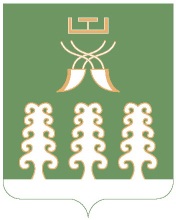 Администрация сельского поселенияСтаротумбагушевский сельсоветмуниципального районаШаранский районРеспублики Башкортостанул. Центральная, д.14 д. Старотумбагушево                             Шаранского района Республики Башкортостан, 452636 Тел.(34769) 2-47-19, e-mail:sttumbs@yandex.ru,www.stumbagush.sharan-sovet.ru